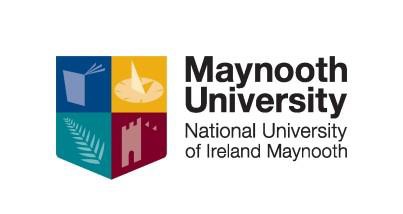 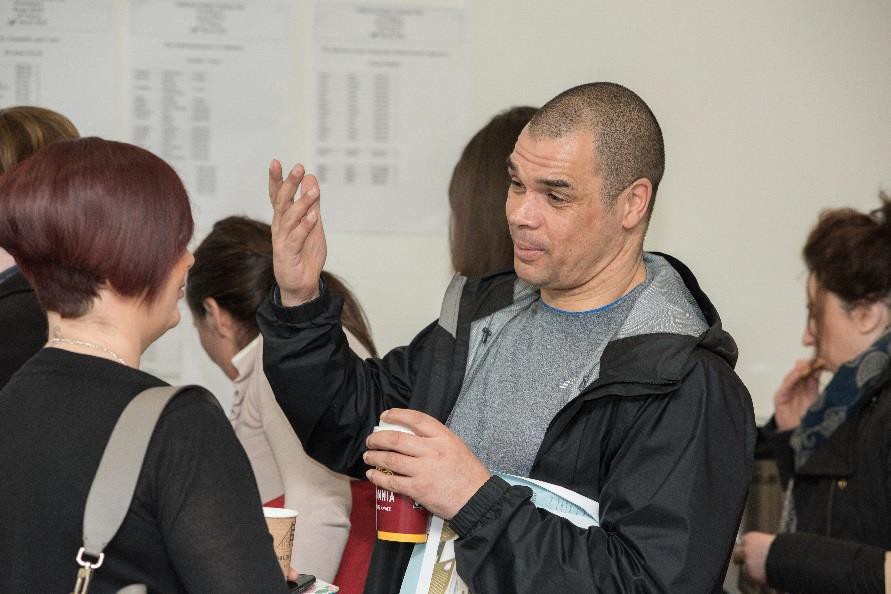 NUI	CERTIFCATE	IN	ADULT	AND COMMUNITY	EDUCATIONLevel 8 (20 ECTS)OVERVIEWAdult education is a transformative and powerful tool for change. Impacting  positively on the lives of those who participate, their wider communities and society as a whole, adult education provides a platform for radical and progressive thinking. The Certificate in Adult and Community Education, delivered by experienced and dedicated tutors, introduces research based teaching and learning methods which will provide students with both the knowledge and practical skills required to work with adults across a range of settings. The course provides an excellent foundation for those considering a change in career towards adult teaching or for people employed in sectors where communication with adults in a learning environment is required  such as libraries, galleries, museums, etc., or educational settings for rehabilitation and recovery.WHO IS THIS QUALIFICATION FOR?People working OR wanting a career in Adult and Community Education, Further Education, Training and Development. People seeking to expand and enhance their knowledge in theareas of Group Skills, Facilitation, Presentation skills. People working in Training and Development and seeking to develop their practice and gain a deeper understanding of the philosophy of education and the psychology of adult development. Key Workers, Librarians, Teachers, Volunteers, Service Providers etc., who are involved in communicating with adult learners.COURSE STRUCTURE:The NUI Cert. in Adult and Community Education will be held on our Maynooth Campus  Monday Evening 6.30-9.30pm. The duration of the course is 100 hours. Students will attend 1 evening per week for a 3 hour facilitated workshop/tutorial. Students will also attend 3/4 Saturdays over the duration of the course. Modules include: Psychology of Adult and  Community Education; Philosophy of Adult and Community Education; Groupwork and Facilitation Skills.COVID 19 CHANGES:__________________________________________________Given the current situation with the Covid 19 Pandemic we hope to be able to run the courses as closely as possible to the way we have always run them.  This being the case we are looking at the university guidelines for face to face classrooms and this means having small classes in large class rooms in order for us to observe physical distancing rules.  However, we will need to be flexible in our approach and therefore we are also preparing for Blended delivery of courses. This will mean that depending on the advice from the government regarding tightening or loosening the control measures of lockdown we might have to switch to Teams, Video or Moodle classes at short notice. As a consequence people who are thinking of applying for our certificate courses for 2021-2022 will need access to a PC or Laptop to take part in distance learning. We will do our utmost to give you the best learning experience that circumstances allow and hope to be able to continue with our preferred face to face classroom based teaching for as long as possible and it is safe to do so.DATES, VENUES AND FEESThis course will commence on 3rd October 2022 on campus in Maynooth University.An Easy Payment Plan is available upon registration.Part time students who are on courses at levels 6 to 10 on the framework of qualifications may be eligible to for the Student Assistance Fund (SAF) to help with the associated costs of attending a university course such as Travel, Childcare, Utilities, Materials etc. You should first consult: SAF Guidelines to see if you qualify and then e-mail student.budget@mu.ie to make further enquiries.CPD & PROGRESSIONThe NUI Certificate in Adult and Community Education is a standalone qualification however, when combined with the NUI Certificate in Equality Studies (On Line) and another of our certificate courses such as Disability Studies or Community Development and Leadership it forms part of the Diploma in Arts: Training and Development for Socially Inclusive-Workplaces.In the past students from this course successfully progress onto the BA Community Studies (MH803) carrying with them the credits that they have accumulated on this level 8 course as Recognition of Prior Learning.CONTACT USApply HERE:  or to find out more about this and our other CPD courses please contact Kay Loughlin on 01 708 6062 or e-mail: kay.loughlin@mu.ie or visit our website: https://www.maynoothuniversity.ie/adult-and-community-education/our-courses